§2074-A.  Illegal storage, purchase or sale of spirits by an on-premises licensee; penaltyA person licensed for the sale of spirits for on-premises consumption that violates section 606, subsection 1‑A or violates state rules or federal regulations governing the storage, purchase and sale of spirits, including but not limited to the prohibition against reusing or refilling spirits bottles and the disposition of empty spirits bottles, is subject to suspension or revocation of the license under chapter 33 as follows.  [PL 2021, c. 658, §273 (AMD).]1.  Suspension of privilege to sell spirits.  A person who commits a violation described by this section is subject to a 90-day suspension for a first offense, a 180-day suspension for a 2nd offense and a one-year suspension for a 3rd or subsequent offense.[PL 2011, c. 693, §4 (NEW).]2.  Revocation.  The bureau may recommend revocation of a license to sell spirits for consumption on the premises if a licensee commits more than 3 violations as described by this section.[PL 2011, c. 693, §4 (NEW).]SECTION HISTORYPL 2011, c. 693, §4 (NEW). PL 2021, c. 658, §273 (AMD). The State of Maine claims a copyright in its codified statutes. If you intend to republish this material, we require that you include the following disclaimer in your publication:All copyrights and other rights to statutory text are reserved by the State of Maine. The text included in this publication reflects changes made through the First Regular and First Special Session of the 131st Maine Legislature and is current through November 1, 2023
                    . The text is subject to change without notice. It is a version that has not been officially certified by the Secretary of State. Refer to the Maine Revised Statutes Annotated and supplements for certified text.
                The Office of the Revisor of Statutes also requests that you send us one copy of any statutory publication you may produce. Our goal is not to restrict publishing activity, but to keep track of who is publishing what, to identify any needless duplication and to preserve the State's copyright rights.PLEASE NOTE: The Revisor's Office cannot perform research for or provide legal advice or interpretation of Maine law to the public. If you need legal assistance, please contact a qualified attorney.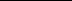 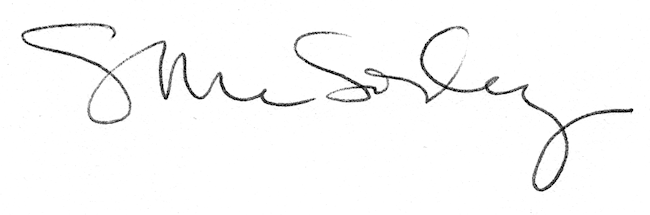 